Page 1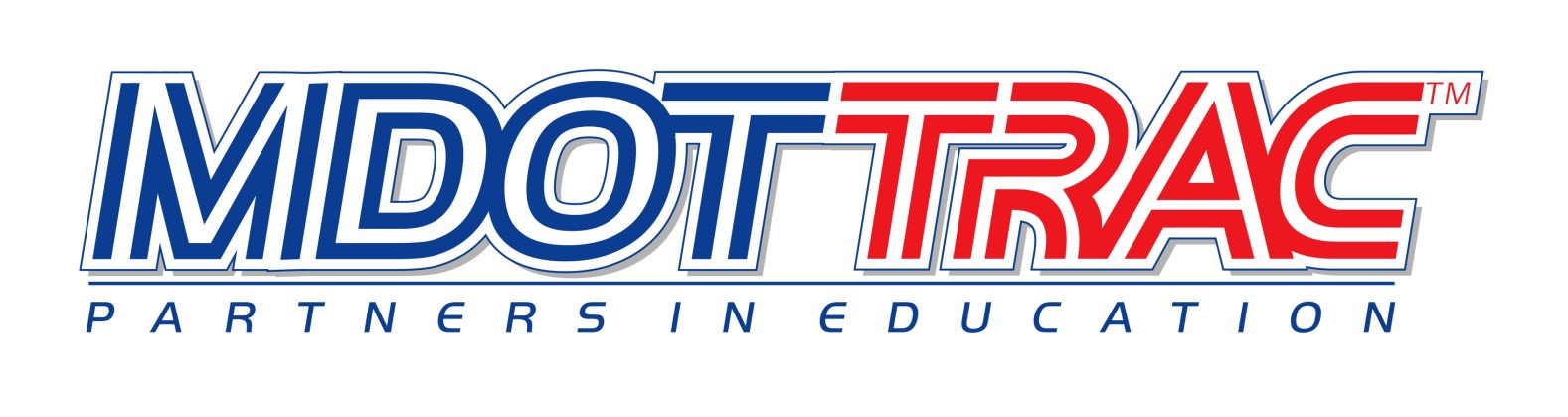 STEM Bridge Builder and Magnetic Levitation Teacher Training ApplicationThe Transportation and Civil Engineering (TRAC) program introduces students to a wide variety of STEM career opportunities in the field of engineering and teaches students how to apply math and science concepts.  This hands-on workshop will offer training to Mississippi teachers in Grades 7-12 on the Bridge Builder and Magnetic Levitation Modules.  Julia Smith and Billy Carroll will conduct the trainings.  The morning session will introduce the Bridge Building Module and guidelines for the MDOT Bridge Challenge. The afternoon session will acquaint participants with the Magnetic Levitation which uses magnetic cars and tracks to teach Newton’s First and Second Laws and other scientific principles. If participants attend both sessions, applications for .5 CEU’s will be offered.  Kits will be mailed to teachers whose schools do not have the modules.  Please email (with scanned Principal’s signature) this application to carol.killough@yahoo.com  or mail both pages to Carol Killough, 645 Hwy. 4 W, Booneville, MS 38829.   By June 29, please apply for the training you would like to attend:______ July 10Moss Point Career and Technical Center3500 Dantzler St.Moss Point, MS 39563_____	July 13		                                                                                                                                                                                                                           ICC – Belden Campus  3200 Adams Farm Rd.Belden, MS 38826   _____July 20Madison County District Office476 Highland Colony ParkwayRidgeland, MS 39157                          Teacher Information (only one name per application) Name: 		School Name:  	Grade & Subject: 		Principal:  	School District: 		County:  	School Mailing Address:  	School Phone  	Teacher Email  	IMPORTANT: We must have your email address to notify you if you are accepted for the training.Page 2Principal’s Agreement                                                                                    I give my permission for the teacher named above to attend RIDES Training and utilize the program in the classroom. Cancellations  must be received in writing to Carol Killough no later than one week prior to the scheduled training date. A $50 administrative fee for full conference registrations will be billed to the participating School Administrator for no shows, cancellations or substitutions received less than one week prior to the scheduled training date.Principal Signature  	MAIL APPLICATION TO: Carol Killough, 645 Hwy. 4 W., Booneville, MS 38829 or Email to:   Carol.Killough@Yahoo.com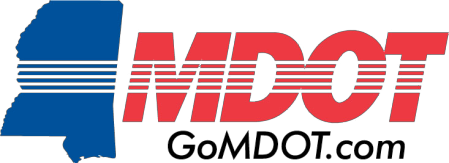 